Broadstairs & St. Peter’s Town Council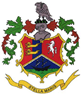 	Town Clerks Office
Pierremont Hall 
Broadstairs 
Kent CT10 1JX
Tel: 01843 868718
Email: town.clerk@broadstairs.gov.uk
www.broadstairs.gov.uk



Broadstairs and St Peter’s Town Council has received the information concerning the proposed changes to the Stagecoach bus routes in Broadstairs set to come into force on 28 August and has listened to residents’ concerns.  The Council is committed to supporting existing bus routes and promoting the use of public transport wherever possible and this is reflected in the Town Council’s Neighbourhood Plan. Cllr Bob Bayford, Chairman of the Environment Sub-committee says, “There appears to have been no consultation about these changes or recognition of the consequences for local people.  They leave large areas of Broadstairs with no local bus service and expecting everyone, particularly those with mobility issues to be able to access the Loop bus service is just not practical.  The move is counterproductive and flies in the face of the carbon emissions targets we have set as a nation.  The Town Council takes the issue of climate change and the journey to net zero very seriously and is disappointed by these latest developments.”The Town Council will be sharing its concerns with Stagecoach and Craig Mackinlay MP.  